Tournoi U 10 du dimanche 12 mars 2023Voici quelques informations supplémentaires pour le tournoi U 10 :Pour les U10 : Dimanche 12 mars 2023 : 23 équipes Tournoi à Vevey (Galeries du Rivage) : 2 X 3 équipes Tournoi à Nyon (Rocher) : 1 X 4 équipes Tournoi à St Prex (Cherrat) : 2 X 3 équipes Tournoi à St Légier (Clos-Béguin) : 1 X 4 équipes Tournoi à Renens (Censuy) : 1 X 3 équipes- Il y aura 2 matchs par équipe.-  Système passerelle durant la 1ère mi-temps.-  Tous doivent jouer au minimum 2 périodes (se référer au condensé des règles).      -    début des matchs à 9h30 ou 10h, derniers matchs 12h30 ou 13 h15. - Il a été décidé de jouer 6 X 5 min, temps non décompté, arrêt de chrono seulement sur fautes et lancer francs selon règles de championnat reçues.      -    règles selon Swissbasketball.-----------------------------------------------------------------------------------------------------------------------------------------------------Equipes :Nombre de joueurs par équipe (de 8 à 12). Pas plus de 2 joueurs à l’essai par tournoi et 1 seule fois.Chaque équipe vient avec ses ballons.Chaque équipe vient avec 1 arbitre mini et 1 scorer ou 2 arbitres minis dont 1 fera le scorer.Ils doivent se présenter à la buvette ou au bureau auprès du formateur minis.Feuille de match à remplir à la buvette ou au bureau 1/2h avant le début du match.Remplir les présences des joueurs selon le système passerelle.Si une équipe a peu de joueur, elle peut s'arranger avec une autre équipe qui en a plus pour en avoir à prêter (indiquer sur la feuille nom, prénom, n° de licence et quel club les prête).Si pas assez d’arbitres, s’arranger à l’avance avec un autre club et nous le signaler par mail.------------------------------------------------------------------------------------------------------------------------------------------------------Pour les organisateurs de tournoi :-    Doivent payer les mini-arbitres. (Ce n’est plus obligatoire d’offrir une collation aux formateurs et mini-arbitres).
-    1 responsable par salle.
-    Avoir les règlements, règles de jeu et Directives Minis à disposition sur la table de marque de la salle.
-    Afficher le tableau des matchs transmis par la responsable des calendriers.
-    Listes et décompte des formateurs arbitres à envoyer Domy Michaux (selon Directives Minis).
-    Le club organisateur fournit le ballon de match.
-    En cas de problème concernant l'arbitrage, le responsable de salle consulte le formateur arbitre présent.Envoyer les résultats de matchs à la responsable des calendriers et à Anne Catherine Doyer (responsable Minis).En- tête des feuilles de matchs préparées à l’avance (feuille mini SWB à 6 périodes)------------------------------------------------------------------------------------------------------------------------------------------------------Arbitrage :Il a été décidé de payer les mini- arbitres 20.- Fr / match L’arbitre mini qui fonctionne comme scorer sera défrayé 10,- Fr / match.Le club organisateur paie les arbitres et les scorers minis (pas les scorers accompagnants).Les formateurs minis sont payés par la Commission arbitre.La liste des arbitres minis valable à ce jour devrait se trouver sur le site AVB.Responsables : Morges: Fanny Spengler 079 505 49 77   spengler2806@gmail.comNyon F: Gaby Schellino 078 734 49 79    gabriela.schellino@gmail.comVevey : Sylvie Dufauret    079 452 04 37   sylvie.dufauret@gmail.comRenens ; Anthony Luthi    079 367 41 77   luthi.anthony@gmail.comBlonay: Bruno Lanz     079 393 46 66        bruno_lanz@hotmail.comTous les documents nécessaires se trouvent sur le site de l’AVB dans la rubrique mini-basket(https://a-v-b.ch/mini-basket/).Au plaisir de vous revoir au bord du terrain.                       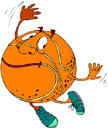 